Knowle West Health Park Company 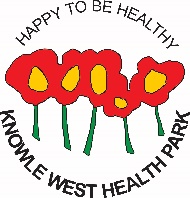 Background information Company AimsKnowle West Health Park Company is a Charitable Company Limited by Guarantee. The charitable objects of KWHPC are as follows:To promote and protect good health and relieve sickness of people living in the Knowle West area of Bristol and the surrounding area, in particular but not exclusively by:Working in partnership with the local community, service users, Health Care Services and Bristol City Council to address health inequalities across South BristolDelivering a range of accessible services and activities aimed at improving healthDeveloping health related education and training opportunities that are responsive to local needs.Our valuesKWHPC has 14 years’ experience of developing services to address health inequalities in south Bristol, the Company’s values are:KWHPC exists to focus on health inequalities. Enabling people to take responsibility for their own health, providing information and education to support them to make informed choices about their health and wellbeing.  Breaking down barriers to ensure accessibility – be they health, financial, literacy, confidence, all are welcomed hereCautious about use the resources, targeting them on our priorities, things that work and long term sustainability. Using local knowledge to inform how and what we doTaking calculated risks to bring about change and innovationHaving a duty of care to people using the Company’s services, we will approach all of our work and users of the service from a perspective of trust and respectRecognising that individuals have skills, knowledge and strengths and that with KWHPC’s support they can build on this to create better personal and community resilience.  ActivitiesKWHPC runs the Healthy Living Centre and provides a range of different services, including:Physical activity, such as walking, boot camp, adult fitness classes and children’s after school and holiday activities. Smoking cessationWeight management and healthy eatingFamily counselling and supportSocial prescribing servicesLocal Health OutcomesHealth Outcomes in Filwood (Knowle West) are generally worse that the Bristol average. There are no health outcomes that are significantly better than the Bristol average. Life expectancy for men is 75.7years (compared to 77.6 for Bristol) and for women 82.5years. Both male and female life expectancy has increased in recent years, women more significantly, so that female life expectancy is now slightly higher than the Bristol average. In the most recent Mental Health Risk assessment for the City of Bristol, Knowle West was ranked third highest, in terms of risk of mental health problems to its residents.